Exercise Sheet – Functional Mobility – Hip MobilityTarget area – HipHip Flexion (Straight Leg)Lie on back, engage core by bringing belly button towards spine.Lift leg keeping it straight and making sure other leg is pushed into the ground.Ensure you maintain your lower back position.Perform 10 repetitions on each side or as prescribed.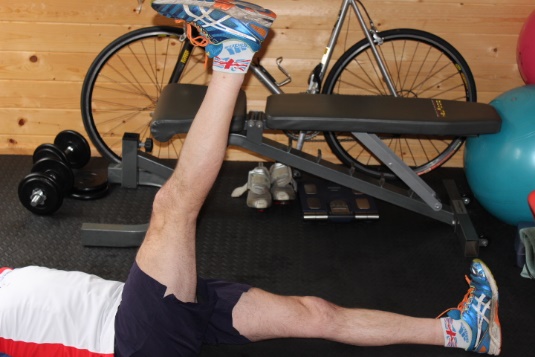 Hip Flexion (Knee Bent)As above but bring knee to chest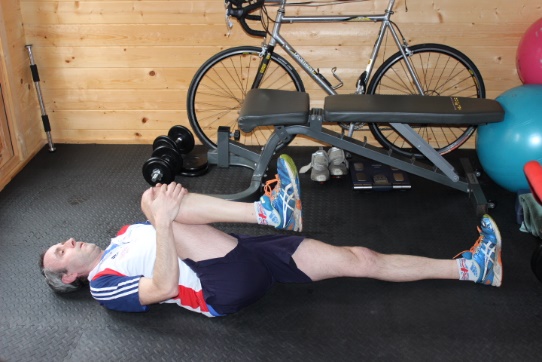 Hip Extension (Leg straight)Lie on your front, engage core by bringing belly button towards spineSlightly point foot out and lift leg to 10 degreesDon’t go further than 10 degreesAvoid using your back, the movement should come from your glutes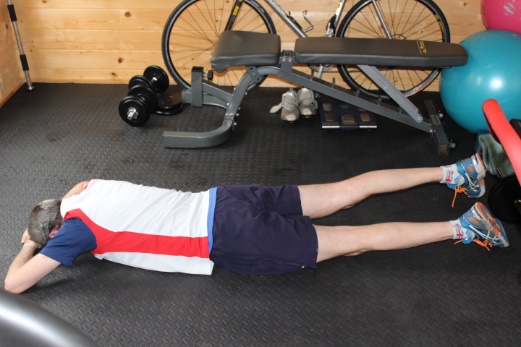 Hip Rotation (Knee bent)As above but bend knee and rotate lower leg from side to side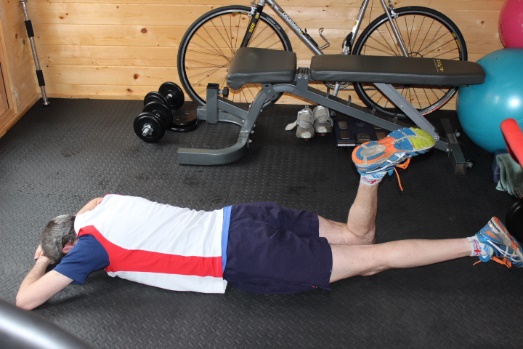 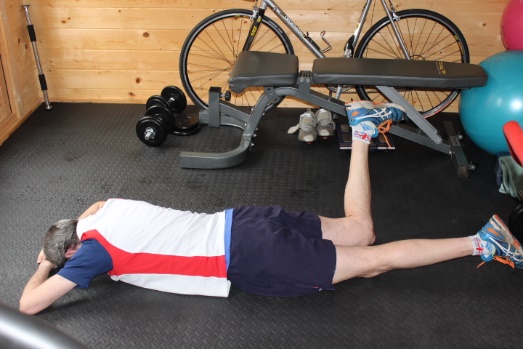 Standing leg swingStand on one leg.Stand tall and swing the other leg fully backwards and forwards, allowing your arms to move normally.Keep your trunk vertical and leg swinging in a straight line.Keep pelvis level.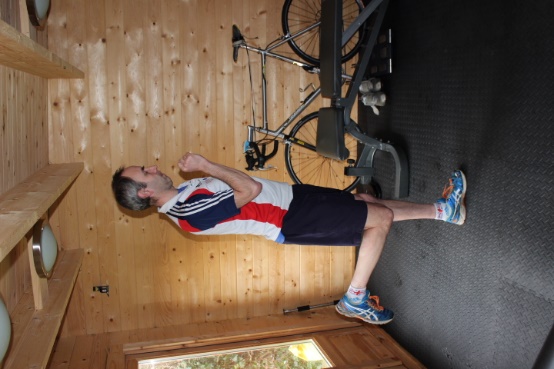 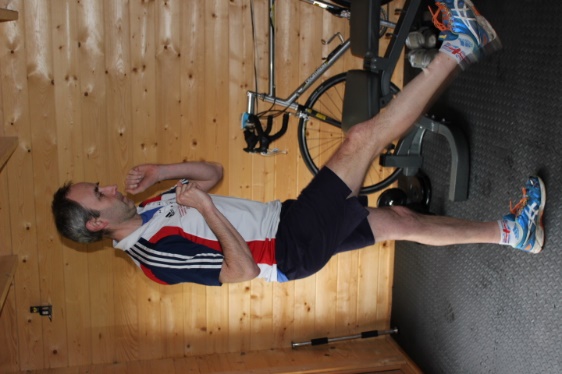 